Jakarta, 19 Oktober 2016Mengetahui,										Ketua Program Studi,								Dosen Pengampu,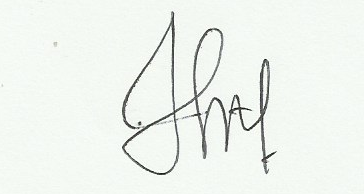 Titta Novianti, S.Si, M.Biomed							DR. Henny Saraswati, S.Si, M.Biomed				EVALUASI PEMBELAJARANKomponen penilaian :Kehadiran = 10 %Tugas = 20 %UTS = 30 %UAS = 40 %Jakarta, 19 Oktober 2016Mengetahui,										Ketua Program Studi,								Dosen Pengampu,Titta Novianti, S.Si, M.Biomed							DR. Henny Saraswati, S.Si, M.Biomed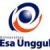 RENCANA PEMBELAJARAN SEMESTER GANJIL 2015/2016RENCANA PEMBELAJARAN SEMESTER GANJIL 2015/2016RENCANA PEMBELAJARAN SEMESTER GANJIL 2015/2016RENCANA PEMBELAJARAN SEMESTER GANJIL 2015/2016RENCANA PEMBELAJARAN SEMESTER GANJIL 2015/2016RENCANA PEMBELAJARAN SEMESTER GANJIL 2015/2016RENCANA PEMBELAJARAN SEMESTER GANJIL 2015/2016RENCANA PEMBELAJARAN SEMESTER GANJIL 2015/2016RENCANA PEMBELAJARAN SEMESTER GANJIL 2015/2016PROGRAM STUDI BIOTEKNOLOGI FAKULTAS ILMU-ILMU KESEHATANPROGRAM STUDI BIOTEKNOLOGI FAKULTAS ILMU-ILMU KESEHATANPROGRAM STUDI BIOTEKNOLOGI FAKULTAS ILMU-ILMU KESEHATANPROGRAM STUDI BIOTEKNOLOGI FAKULTAS ILMU-ILMU KESEHATANPROGRAM STUDI BIOTEKNOLOGI FAKULTAS ILMU-ILMU KESEHATANPROGRAM STUDI BIOTEKNOLOGI FAKULTAS ILMU-ILMU KESEHATANPROGRAM STUDI BIOTEKNOLOGI FAKULTAS ILMU-ILMU KESEHATANPROGRAM STUDI BIOTEKNOLOGI FAKULTAS ILMU-ILMU KESEHATANPROGRAM STUDI BIOTEKNOLOGI FAKULTAS ILMU-ILMU KESEHATANUNIVERSITAS ESA UNGGULUNIVERSITAS ESA UNGGULUNIVERSITAS ESA UNGGULUNIVERSITAS ESA UNGGULUNIVERSITAS ESA UNGGULUNIVERSITAS ESA UNGGULUNIVERSITAS ESA UNGGULUNIVERSITAS ESA UNGGULUNIVERSITAS ESA UNGGULMata kuliahMata kuliahMata kuliah:Nutrigenetik dan nutrigenomik Nutrigenetik dan nutrigenomik Nutrigenetik dan nutrigenomik Kode MK:IBD IBD Mata kuliah prasyaratMata kuliah prasyaratMata kuliah prasyarat:---Bobot MK:3 SKS3 SKSDosen PengampuDosen PengampuDosen Pengampu:Dr.Titta Novianti, M.BiomedDr.Titta Novianti, M.BiomedDr.Titta Novianti, M.BiomedKode Dosen:65956595Alokasi WaktuAlokasi WaktuAlokasi Waktu:Tatap muka 14 x 150 menit, tidak ada praktikum, tidak ada pembelajaran onlineTatap muka 14 x 150 menit, tidak ada praktikum, tidak ada pembelajaran onlineTatap muka 14 x 150 menit, tidak ada praktikum, tidak ada pembelajaran onlineTatap muka 14 x 150 menit, tidak ada praktikum, tidak ada pembelajaran onlineTatap muka 14 x 150 menit, tidak ada praktikum, tidak ada pembelajaran onlineTatap muka 14 x 150 menit, tidak ada praktikum, tidak ada pembelajaran onlineTatap muka 14 x 150 menit, tidak ada praktikum, tidak ada pembelajaran onlineCapaian PembelajaranCapaian PembelajaranCapaian Pembelajaran:Kompetensi Utama : Mahasiswa Mampu memahami, menjelaskan serta menganalisis konsep Nutrigenetik dan nutrigenomik di bidang Bioteknologi Pangan bagi kepentingan kehidupan manusia yang lebih baik Subkompetensi (Capaian Pembelajaran Penunjang)Mampu menerapkan konsep-konsep Nutrigenetik dan Nutrigenomik dalam Bidang Bioteknologi Pangan (C3-4)Mampu mendemonstrasikan dan menjelaskan kemajuan berbagai hasil penelitian di bidang Nutrigeneetik dan Nutrigenomik saat ini (C3-4, P3-4)Mampu melakukan pengkajian berbagai masalah di bidang kesehatan dengan Nutrigentik dan Nutrigenomik sehingga meningkatkan taraf hidup sesorang (C5-6, P3-4, A3-4)Kompetensi Utama : Mahasiswa Mampu memahami, menjelaskan serta menganalisis konsep Nutrigenetik dan nutrigenomik di bidang Bioteknologi Pangan bagi kepentingan kehidupan manusia yang lebih baik Subkompetensi (Capaian Pembelajaran Penunjang)Mampu menerapkan konsep-konsep Nutrigenetik dan Nutrigenomik dalam Bidang Bioteknologi Pangan (C3-4)Mampu mendemonstrasikan dan menjelaskan kemajuan berbagai hasil penelitian di bidang Nutrigeneetik dan Nutrigenomik saat ini (C3-4, P3-4)Mampu melakukan pengkajian berbagai masalah di bidang kesehatan dengan Nutrigentik dan Nutrigenomik sehingga meningkatkan taraf hidup sesorang (C5-6, P3-4, A3-4)Kompetensi Utama : Mahasiswa Mampu memahami, menjelaskan serta menganalisis konsep Nutrigenetik dan nutrigenomik di bidang Bioteknologi Pangan bagi kepentingan kehidupan manusia yang lebih baik Subkompetensi (Capaian Pembelajaran Penunjang)Mampu menerapkan konsep-konsep Nutrigenetik dan Nutrigenomik dalam Bidang Bioteknologi Pangan (C3-4)Mampu mendemonstrasikan dan menjelaskan kemajuan berbagai hasil penelitian di bidang Nutrigeneetik dan Nutrigenomik saat ini (C3-4, P3-4)Mampu melakukan pengkajian berbagai masalah di bidang kesehatan dengan Nutrigentik dan Nutrigenomik sehingga meningkatkan taraf hidup sesorang (C5-6, P3-4, A3-4)Kompetensi Utama : Mahasiswa Mampu memahami, menjelaskan serta menganalisis konsep Nutrigenetik dan nutrigenomik di bidang Bioteknologi Pangan bagi kepentingan kehidupan manusia yang lebih baik Subkompetensi (Capaian Pembelajaran Penunjang)Mampu menerapkan konsep-konsep Nutrigenetik dan Nutrigenomik dalam Bidang Bioteknologi Pangan (C3-4)Mampu mendemonstrasikan dan menjelaskan kemajuan berbagai hasil penelitian di bidang Nutrigeneetik dan Nutrigenomik saat ini (C3-4, P3-4)Mampu melakukan pengkajian berbagai masalah di bidang kesehatan dengan Nutrigentik dan Nutrigenomik sehingga meningkatkan taraf hidup sesorang (C5-6, P3-4, A3-4)Kompetensi Utama : Mahasiswa Mampu memahami, menjelaskan serta menganalisis konsep Nutrigenetik dan nutrigenomik di bidang Bioteknologi Pangan bagi kepentingan kehidupan manusia yang lebih baik Subkompetensi (Capaian Pembelajaran Penunjang)Mampu menerapkan konsep-konsep Nutrigenetik dan Nutrigenomik dalam Bidang Bioteknologi Pangan (C3-4)Mampu mendemonstrasikan dan menjelaskan kemajuan berbagai hasil penelitian di bidang Nutrigeneetik dan Nutrigenomik saat ini (C3-4, P3-4)Mampu melakukan pengkajian berbagai masalah di bidang kesehatan dengan Nutrigentik dan Nutrigenomik sehingga meningkatkan taraf hidup sesorang (C5-6, P3-4, A3-4)Kompetensi Utama : Mahasiswa Mampu memahami, menjelaskan serta menganalisis konsep Nutrigenetik dan nutrigenomik di bidang Bioteknologi Pangan bagi kepentingan kehidupan manusia yang lebih baik Subkompetensi (Capaian Pembelajaran Penunjang)Mampu menerapkan konsep-konsep Nutrigenetik dan Nutrigenomik dalam Bidang Bioteknologi Pangan (C3-4)Mampu mendemonstrasikan dan menjelaskan kemajuan berbagai hasil penelitian di bidang Nutrigeneetik dan Nutrigenomik saat ini (C3-4, P3-4)Mampu melakukan pengkajian berbagai masalah di bidang kesehatan dengan Nutrigentik dan Nutrigenomik sehingga meningkatkan taraf hidup sesorang (C5-6, P3-4, A3-4)Kompetensi Utama : Mahasiswa Mampu memahami, menjelaskan serta menganalisis konsep Nutrigenetik dan nutrigenomik di bidang Bioteknologi Pangan bagi kepentingan kehidupan manusia yang lebih baik Subkompetensi (Capaian Pembelajaran Penunjang)Mampu menerapkan konsep-konsep Nutrigenetik dan Nutrigenomik dalam Bidang Bioteknologi Pangan (C3-4)Mampu mendemonstrasikan dan menjelaskan kemajuan berbagai hasil penelitian di bidang Nutrigeneetik dan Nutrigenomik saat ini (C3-4, P3-4)Mampu melakukan pengkajian berbagai masalah di bidang kesehatan dengan Nutrigentik dan Nutrigenomik sehingga meningkatkan taraf hidup sesorang (C5-6, P3-4, A3-4)SESIKEMAMPUANAKHIRKEMAMPUANAKHIRMATERI PEMBELAJARANMATERI PEMBELAJARANBENTUK PEMBELAJARANSUMBER PEMBELAJARANSUMBER PEMBELAJARANSUMBER PEMBELAJARANSUMBER PEMBELAJARANINDIKATORPENILAIANDosen Pengampu1Mahasiswa mampu menjelaskan tujuan pembelajaran, dan menganalisis perkembangan keiomuan di bidang nutrigenetika dan nutrigenomic   Mahasiswa mampu menjelaskan tujuan pembelajaran, dan menganalisis perkembangan keiomuan di bidang nutrigenetika dan nutrigenomic   Kontrak Pembelajaran, Pendahuluan, pengertian dan sejarah perkembangan nutrigenetik dan nutrigenomik Kontrak Pembelajaran, Pendahuluan, pengertian dan sejarah perkembangan nutrigenetik dan nutrigenomik Contextual instructionTanya jawabMedia : kelas, LCD, komputer, whiteboardMampu menjelaskan tujuan pembelajaran nutrigenetik dan nutrigenomik serta analisis perkembangan keilmuan nutrigenetik dan nutrigenomik saat ini Titta Novianti2Mahasiswa mampu menjelaskan dan mengkaji berbagai permasalahan Nutrigenomik di sekitar kitaMahasiswa mampu menjelaskan dan mengkaji berbagai permasalahan Nutrigenomik di sekitar kitaNutrigenomik di sekitar kita, positif dan negatif Nutrigenomik di sekitar kita, positif dan negatif Contextual instructionTanya jawabMedia : kelas, LCD, komputer, whiteboardMenyebutkan berbagai permasalahan Nutrigenomik di sekitar kitaTitta Novianti3Mahasiswa mampu menjelaskan respon sel terhadap mikro lingkungan (nutrisiMahasiswa mampu menjelaskan respon sel terhadap mikro lingkungan (nutrisiRespon sel terhadap mikro lingkungan (nutrisi)Respon sel terhadap mikro lingkungan (nutrisi)Contextual instructionTanya jawabMedia : kelas, LCD, komputer, whiteboardMampu mempresentasikan proses respom sel terhadap mikro lingkungan (nutrisiTitta Novianti4Mahasiswa dapat menjelaskan tentang Proses on-off gen  dan sinyaling genMahasiswa dapat menjelaskan tentang Proses on-off gen  dan sinyaling genProses on-off gen  dan sinyaling genProses on-off gen  dan sinyaling genTugas terstrukturTanya jawabMedia : kelas, LCD, komputer, whiteboardMampu menjelaskan tentang Proses on-off gen  dan sinyaling gen teknologi diagnostik bioteknologi kedokteranTitta Novianti5Mahasiswa dapat menganalisis perkembangan Ekspresi gen dan nutrisiMahasiswa dapat menganalisis perkembangan Ekspresi gen dan nutrisiEkspresi gen dan nutrisi Ekspresi gen dan nutrisi Tugas terstrukturTanya jawabMedia : kelas, LCD, komputer, whiteboardMampu memaparkan perkembangan diagnostik bioteknologi kedokteran dalam bentuk makalah Titta Novianti6Mahasiswa dapat menganalisis beberapa teknik Preventif di bidang Bioteknologi KedokteranMahasiswa dapat menganalisis beberapa teknik Preventif di bidang Bioteknologi KedokteranPeranan bakteri usus terhadap nutrigenomik Peranan bakteri usus terhadap nutrigenomik Contextual instructionTanya jawabMedia : kelas, LCD, komputer, whiteboardMenyebutkan beberapa metode laboratorium yang digunakan dalam perkembangan bioteknologi kedokteran Memahami prinsip beberapa metode iniTitta Novianti7Mahasiswa dapat menganalisis beberapa teknik Preventif di bidang Bioteknologi KedokteranMahasiswa dapat menganalisis beberapa teknik Preventif di bidang Bioteknologi KedokteranStudi kasus; keracunan makanan dllStudi kasus; keracunan makanan dllContextual instructionTanya jawabMedia : kelas, LCD, komputer, whiteboardMenyebutkan beberapa metode laboratorium yang digunakan dalam perkembangan bioteknologi kedokteran Memahami prinsip beberapa metode iniTitta Novianti8Mahasiswa dapat menjelaskan prinsip kerja gene editing dan peranannya dalam teknologi terapi gen di bidang Kedokteran Mahasiswa dapat menjelaskan prinsip kerja gene editing dan peranannya dalam teknologi terapi gen di bidang Kedokteran  Nutrigenetik ; diabetes melitus  Nutrigenetik ; diabetes melitus Contextual instructionTanya jawabMedia : kelas, LCD, komputer, whiteboardMenjelaskan pengertian dan prinsip kerja gebe editing Menjelaskan dan menganalisis teknik CISPR  dalam teknologi gene editing Titta Novianti9Mahasiswa dapat menganalisis Teknologi Stem cell, enzim sintetis pada teknologi Terapi protein dalam terapi di bidang bioteknologi kedokteran Mahasiswa dapat menganalisis Teknologi Stem cell, enzim sintetis pada teknologi Terapi protein dalam terapi di bidang bioteknologi kedokteran Nutrigenetic ; penderita kanker Nutrigenetic ; penderita kanker Contextual instructionTanya jawabMedia : kelas, LCD, komputer, whiteboardMampu menganalisis dan menjelaskan Teknologi Stem cell, enzim sintetis pada teknologi Terapi protein pada bioteknologi kedokteran  Titta Novianti10Mahasiswa dapat mengaplikasikan berbagai metode diagnostic, upaya  preventif serta terapi di bidang kedokteran pada berbagai penyakit rare disease Mahasiswa dapat mengaplikasikan berbagai metode diagnostic, upaya  preventif serta terapi di bidang kedokteran pada berbagai penyakit rare disease Nutrigenetik ; Penyakit infeksiusNutrigenetik ; Penyakit infeksiusContextual instructionTanya jawabMedia : kelas, LCD, komputer, whiteboard Mampu menjelaskan berbagai penyakit rare diseaseMampu mengaplikasikan berbagai metode diagnostic, upaya  preventif serta terapi di bidang kedokteran pada berbagai penyakit rare diseaseTitta Novianti11Mahasiswa dapat mengaplikasikan berbagai metode diagnostic, upaya  preventif serta terapi di bidang kedokteran pada berbagai penyakit kankerMahasiswa dapat mengaplikasikan berbagai metode diagnostic, upaya  preventif serta terapi di bidang kedokteran pada berbagai penyakit kankerNutrigenetik: : LupusNutrigenetik: : LupusContextual instructionTanya jawabMedia : kelas, LCD, komputer, whiteboardMenjelaskan menjelaslan berbagai penyakit kanker dan gejalanya Mampu mengaplikasikan berbagai metode diagnostic, upaya  preventif serta terapi di bidang kedokteran pada berbagai penyakit kanker Titta Novianti12Mahasiswa dapat mengaplikasikan berbagai metode diagnostic, upaya  preventif serta terapi di bidang kedokteran pada berbagai penyakit degeneratifMahasiswa dapat mengaplikasikan berbagai metode diagnostic, upaya  preventif serta terapi di bidang kedokteran pada berbagai penyakit degeneratifNutrigenetik; balita Nutrigenetik; balita Contextual instructionTanya jawabMedia : kelas, LCD, komputer, whiteboardMenjelaskan berbagai penyakit degeneratifMampu mengaplikasikan berbagai metode diagnostic, upaya  preventif serta terapi di bidang kedokteran pada berbagai penyakit degeneratifTitta Novianti13Mahasiswa dapat mengaplikasikan berbagai metode diagnostic, upaya  preventif serta terapi di bidang kedokteran pada berbagai penyakit infeksius Mahasiswa dapat mengaplikasikan berbagai metode diagnostic, upaya  preventif serta terapi di bidang kedokteran pada berbagai penyakit infeksius Nutrigenetik : ibu hamis dan menyusui Nutrigenetik : ibu hamis dan menyusui Contextual instructionTanya jawabMedia : kelas, LCD, komputer, whiteboardMenjelaskan berbagai penyakit infeksiusMampu mengaplikasikan berbagai metode diagnostic, upaya  preventif serta terapi di bidang kedokteran pada berbagai penyakit infeksiusTitta Novianti14Mahasiswa dapat mengaplikasikan berbagai metode diagnostic, upaya  preventif serta terapi di bidang kedokteran pada berbagai penyakit genetikaMahasiswa dapat mengaplikasikan berbagai metode diagnostic, upaya  preventif serta terapi di bidang kedokteran pada berbagai penyakit genetikaNutigenetika; manula Nutigenetika; manula Tugas terstrukturBuku ajarSumber referensi yang bermacam-macamMenjelaskan berbagai penyakit genetikaMampu mengaplikasikan berbagai metode diagnostic, upaya  preventif serta terapi di bidang kedokteran pada berbagai penyakit genetikaTitta NoviantiSESIPROSE-DURBEN-TUKSEKOR > 77 ( A / A-)SEKOR  > 65(B- / B / B+ )SEKOR >60(C / C+ )SEKOR > 45( D )SEKOR < 45( E )BOBOT1Post testTes lisanMahasiswa dapat menjelaskan pengertian bioteknologi dan cakupan bidang yang dipelajarinya (minimal 3)Mahasiswa dapat menjelaskan pengertian bioteknologi dan cakupan bidang yang dipelajarinya (minimal 2)Mahasiswa dapat menjelaskan pengertian bioteknologi dan cakupan bidang yang dipelajarinya (min. 1)Mahasiswa dapat menjelaskan pengertian bioteknologiMahasiswa tidak dapat menjelaskan pengertian bioteknologi02Pre testTest lisanMahasiswa dapat menyebutkan cabang-cabang bioteknologi dan perkembangannya (min.4)Mahasiswa dapat menyebutkan cabang-cabang bioteknologi dan perkembangannya (min.3)Mahasiswa dapat menyebutkan cabang-cabang bioteknologi dan perkembangannya (min.1)Mahasiswa dapat menyebutkan cabang-cabang bioteknologi Mahasiswa tidak dapat menyebutkan cabang-cabang bioteknologi03Post testTugas membuat presentasiMahasiswa dapat menjelaskan contoh bioteknologi hijau, biru dan putih dengan baik dan tepat Mahasiswa dapat menjelaskan contoh bioteknologi hijau, biru dan putih dengan baikMahasiswa dapat menjelaskan apa itu bioteknologi hijau, biru dan putih dengan benarMahasiswa tidak dapat menjelaskan apa itu bioteknologi hijau, biru dan putih dengan tepatMahasiswa tidak tahu apa itu bioteknologi hijau, biru dan putih54Post tesTugas membaca jurnal ilmiah Mahasiswa dapat menjelaskan isi jurnal ilmiah dengan baik dan benarMahasiswa dapat menjelaskan isi jurnal ilmiah dengan benarMahasiswa tidak tepat dalam menjelaskan isi jurnal ilmiah Mahasiswa tidak dapat menjelaskan isi jurnal ilmiahMahasiswa enggan untuk menjelaskan isi jurnal ilmiah05Post testTugas membuat makalahMahasiswa dapat membuat makalah mengenai perkembangan bioteknologi di bidang pertanian dengan baik dan benarMahasiswa dapat membuat makalah mengenai perkembangan bioteknologi di bidang pertanian dengan baikMahasiswa dapat membuat makalah mengenai perkembangan bioteknologi di bidang pertanian namun tidak sistematisMahasiswa dapat membuat makalah mengenai perkembangan bioteknologi di bidang pertanian namun tidak sistematis dan bahasa yang kurangMahasiswa tidak mengerjakan tugas56Pre testTest lisanMahasiswa dapat menyebutkan metode-metode lab yang digunakan di bioteknologi (min.3)Mahasiswa dapat menyebutkan metode-metode lab yang digunakan di bioteknologi (min.2)Mahasiswa tidak dapat menyebutkan metode-metode lab yang digunakan di bioteknologi  Mahasiswa enggan menyebutkan metode-metode lab yang digunakan di bioteknologiMahasiswa tidak mengikuti perkuliahan07Pre testTest lisanMahasiswa dapat menjelaskan apa itu bioetika dan pandangan masyarakat terhadap perkembangan bioteknologi secara tepatMahasiswa dapat menjelaskan apa itu bioetika dan pandangan masyarakat terhadap perkembangan bioteknologiMahasiswa tidak dapat menjelaskan dengan tepat apa itu bioetika dan pandangan masyarakat terhadap perkembangan bioteknologiMahasiswa tidak dapat menjelaskan apa itu bioetikaMahasiswa  tidak dapat menjelaskan apa itu bioetika dan pandangan masyarakat terhadap perkembangan bioteknologi0*Post testTulis (UTS)Mahasiswa dapat menjelaskan apa itu bioteknologi, cakupannya dan perkembangannya secara tepat dan baikMahasiswa dapat menjelaskan apa itu bioteknologi, cakupannya dan perkembangannya secara tepat Mahasiswa kurang tepat dalam menjelaskan apa itu bioteknologi, cakupannya dan perkembangannya Mahasiswa tidak dapat menjelaskan bioteknologi, cakupannya dan perkembangannyaMahasiswa tidak mengikuti ujian308Pre testTes lisanMahasiswa dapat menjelaskan apa itu biodiversitas dan menyebutkan kekayaan biodiversitas Indonesia (minimal 5)Mahasiswa dapat menjelaskan apa itu biodiversitas dan menyebutkan kekayaan biodiversitas Indonesia (minimal 4)Mahasiswa dapat menjelaskan apa itu biodiversitas dan menyebutkan kekayaan biodiversitas Indonesia (minimal 1)Mahasiswa tidak dapat menjelaskan apa itu biodiversitas dan kekayaan biodiversitas Indonesia Mahasiswa enggan menjelaskan apa itu biodiversitas dan kekayaan biodiversitas Indonesia09Pre testTest lisanMahasiswa dapat menjelaskan apa itu bioinformatika secara tepatMahasiswa dapat menjelaskan apa itu bioinformatika dengan bahasa yang sederhanaMahasiswa kurang tepat dalam menjelaskan apa itu bioinformatikaMahasiswa tidak dapat menjelaskan apa itu bioinformatikaMahasiswa enggan menjelaskan apa itu bioinformatika010Pre testTest lisanMahasiswa dapat menjelaskan apa itu nanoteknologi dan contohnya (minimal 3)Mahasiswa dapat menjelaskan apa itu nanoteknologi dan contohnya (minimal 2)Mahasiswa tidak tepat menjelaskan apa itu nanoteknologiMahasiswa tidak dapat menjelaskan apa itu nanoteknologiMahasiswa enggan menjelaskan apa itu nanoteknologi011Pre testTest lisanMahasiswa dapat menjelaskan apa itu bioproses dan pemanfaatannya dengan tepatMahasiswa dapat menjelaskan apa itu bioproses dan pemanfaatannya dengan bahasa sederhanaMahasiswa dapat menjelaskan apa itu bioproses Mahasiswa kurang tepat dalam  menjelaskan apa itu bioproses dan pemanfaatannyaMahasiswa tidak dapat menjelaskan apa itu bioproses012Pre testTest lisan Mahasiswa bisa memberikan contoh mikroba yang digunakan untuk bioteknologi (minimal 4)Mahasiswa bisa memberikan contoh mikroba yang digunakan untuk bioteknologi (minimal 3)Mahasiswa bisa memberikan contoh mikroba yang digunakan untuk bioteknologi (minimal 1)Mahasiswa kurang tepat memberikan contoh mikroba yang digunakan untuk bioteknologiMahasiswa tidak bisa memberikan contoh mikroba yang digunakan untuk bioteknologi 013Post testTugas membuat presentasiMahasiswa dapat menjelaskan metode biomol yang digunakan dalam suatu jurnal ilmiah secara benar Mahasiswa dapat menjelaskan metode biomol yang digunakan dalam suatu jurnal ilmiah dengan bahasa yang sederhanaMahasiswa kurang tepat dalam menjelaskan metode biomol yang digunakan dalam suatu jurnal ilmiahMahasiswa tidak dapat menjelaskan metode biomol yang digunakan dalam suatu jurnal ilmiahMahasiswa tidak mengerjakan tugas514Post testTugas nmembuat makalahMahasiswa dapat menjelaskan perkembangan bioteknologi secara global dengan tepat dan lengkapMahasiswa dapat menjelaskan perkembangan bioteknologi secara global dengan tepat Mahasiswa kurang tepat menjelaskan perkembangan bioteknologi secara global Mahasiswa tidak dapat menjelaskan perkembangan bioteknologi secara global Mahasiswa tidak mengerjakan tugas5*Post testTulis (UAS)Mahasiswa dapat menjelaskan teknologi biologi molekuler, nanoteknologi dan pemanfaatan mikrobiologi dalam perkembangan bioteknologi dengan tepat dan baikMahasiswa dapat menjelaskan teknologi biologi molekuler, nanoteknologi dan pemanfaatan mikrobiologi dalam perkembangan bioteknologi dengan tepat Mahasiswa tidak tepat menjelaskan teknologi biologi molekuler, nanoteknologi dan pemanfaatan mikrobiologi dalam perkembangan bioteknologi Mahasiswa tidak dapat menjelaskan teknologi biologi molekuler, nanoteknologi dan pemanfaatan mikrobiologi dalam perkembangan bioteknologiMahasiswa tidak mengikuti ujian40